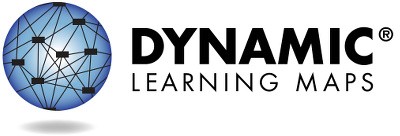 النتائج الإجماليةتتيح مادة الرياضيات للصف الثامن للطلبة إظهار إنجازهم في 40 مهارة متصلة بثمانية عناصر أساسية. لقد أتقن [اسم الطالب] __ من هذه المهارات الـ40 خلال ربيع 2023 . إجمالاً، يقع مستوى إتقان [اسم الطالب] لمادة العلوم ضمن _____ من أربع فئات للأداء: ___. يمكن إيجاد المهارات المحددة التي أتقنها والتي لم يتقنها [اسم الطالب] في الملف التعليمي لـ [اسم الطالب].ناشئ	يقترب من الوصول إلى الهدفوصل إلى الهدف	متقدمالمجالتُلخص الرسوم البيانية الشريطية النسبة المئوية لإتقان المهارات حسب المجال. لا يُختبر كل الطلاب في كل المهارات بسبب توفر المحتوى على مستويات مختلفة لكل معيار.M.C1.1: افهم أشكال الأرقام (العد، مرتبة العدد، الكسور)__ %أتقن__من 5 مهاراتM.C1.3: احسب بدقة وكفاءة باستخدام عمليات حسابية بسيطة__ %أتقن _ من 5 مهاراتالصفحة 1 من 2للحصول على معلومات أوفى بما يشمل المصادر، يرجى زيارة https://dynamiclearningmaps.org/states.(c) جامعة كانساس. جميع الحقوق محفوظة. لغايات تعليمية فقط. لا يجوز استخدامها لغايات تجارية أو غايات أخرى دون أخذ الموافقة. "خرائط التعلم الدينامية" هي علامة تجارية لجامعة كانساس.ملف الأداء، يتبعM.C2.1: افهم واستخدم الخصائص الهندسية لأشكال ثنائية أو ثلاثية الأبعادM.C3.2: قم بتمثيل عروض البيانات وتفسيرها__ %M.C2.2: حل المسائل التي تشمل المساحة، والمحيط، والحجمM.C4.1: استخدم العمليات والنماذج لحل المسائل__ %أتقن__من 5 مهارات__ %أتقن__من 5 مهاراتM.C4.2: فهم الأنماط والتفكير الوظيفي__ %   + لم تُقيّم أي عناصر في هذا المجال.المعلومات الأوفى عن أداء [اسم الطالب] في كل عنصر من العناصر الأساسية التي تشكّل المجالات موجودة في الملف التعليمي.للحصول على معلومات أوفى بما يشمل المصادر، يرجى زيارة https://dynamiclearningmaps.org/states.	الصفحة 2 من 2يوجد أدناه ملخص أداء [اسم الطالب] في العناصر الأساسية لمادة الرياضيات للصف الثامن. تستند هذه المعلومات إلى كل اختبارات خرائط التعلّم الدينامية DLM التي أداها [اسم الطالب] خلال ربيع 2023 . خضع [اسم الطالب] للتقييم في ___ من 8 عناصر أساسية و__ من 7 مجالات متوقعة في الصف الثامن.إن إظهار إتقان المستوى خلال التقييم يفترض فيه إتقان كل المستويات السابقة في هذا العنصر الأساسي. يصف هذا الجدول المهارات التي يُظهرها طفلك في التقييم ومقارنة هذه المهارات بالتوقعات الخاصة بهذا المستوى.المستويات المتقنة في هذه السنةلا توجد أدلة إتقان في هذا العنصر الأساسيالعنصر الأساسي لم يُختبرالصفحة 1 من 2يهدف هذا التقرير إلى أن يكون مصدرًا للأدلة في عملية التخطيط التعليمية. تعتمد النتائج فقط على استجابات العنصر من نهاية تقييم فصل الربيع للعام الدراسي. قد لا تكون نتائج الإتقان المُقدرة والمعروضة هنا تُمثل تمامًا ما يعرفه ويفعله طفلك؛ لأنه قد يُظهر معارف ومهارات بطريقة تختلف حسب السياقات المختلفة.للحصول على معلومات أوفى بما يشمل المصادر، يرجى زيارة https://dynamiclearningmaps.org/states. (c) جامعة كانساس. جميع الحقوق محفوظة. لغايات تعليمية فقط. لا يجوز استخدامها لغايات تجارية أو غايات أخرى دون أخذ الموافقة. "خرائط التعلم الدينامية" هي علامة تجارية لجامعة كانساس.المستويات المتقنة في هذه السنةلا توجد أدلة إتقان في هذا العنصر الأساسيالعنصر الأساسي لم يُختبرالصفحة 2 من 2للحصول على معلومات أوفى بما يشمل المصادر، يرجى زيارة https://dynamiclearningmaps.org/states.مستوى الإتقان التقديريمستوى الإتقان التقديريمستوى الإتقان التقديريمستوى الإتقان التقديريمستوى الإتقان التقديريمستوى الإتقان التقديريمستوى الإتقان التقديريالمجالالعنصر الأساسي1234 (الهدف)5الرياضيات الدورة1.1العنصر الأساسي في الرياضيات 8 نظام الأرقام2المقالةلاحظ التفرد، ولاحظ المجموعةقسم المجموعات إلى مجموعات فرعية متساوية، ووضح كسر الوحدةوضح فاصل الكسر العشري وقم بتمثيل الكسر بمقام من 10 كعدد عشريقم بتمثيل كسر بمقام من 100 كعدد عشريقارن عددين عشريين إلى أعشار أو مئات باستخدام الرموزالرياضيات الدورة1.3العنصر الأساسي في الرياضيات8 نظام الأرقام1لاحظ التفرد، ولاحظ المجموعة الفرعيةلاحظ أجزاء الكل أو الوحدةاجمع واطرح الكسور؛ وفكك الكسوراطرح الكسور بمقامات مشتركةاجمع/اطرح الكسور بمقامات غير متشابهة من 10، 100الرياضيات الدورة1.2العنصر الأساسي في الرياضيات8 الصف 5لاحظ قيم الخواصلاحظ الزاويةلاحظ الزوايا الحادة، والمنفرجة، والقائمةقارن الزوايا بزاوية قائمةوضح الزوايا المتكاملةالرياضيات الدورة2.2العنصر الأساسي للرياضيات 8 العمليات للصف 9لاحظ قيم الخواصلاحظ الخواص القابلة للقياسوضح الطول، والمحيط، والمساحة، والحجماستخدم المعادلات لحساب الحجم، والمساحة، والمحيطحل المسائل الكلامية التي تشمل المساحة، والمحيط، والحجممستوى الإتقان التقديريمستوى الإتقان التقديريمستوى الإتقان التقديريمستوى الإتقان التقديريمستوى الإتقان التقديريمستوى الإتقان التقديريمستوى الإتقان التقديريالمجالالعنصر الأساسي1234 (الهدف)5الرياضيات الدورة2.3العنصر الأساسي في الرياضيات 8 الإحصاء والاحتمالات4رتب الأشياء؛ صنف الأشياءلاحظ الشريط، وصور الرسوم البيانية، والرسومات الخطية، ومخططات العداستخدم الشريط، وصور الرسوم البيانية، والرسومات الخطية، ومخططات العد للإجابة على الأسئلةاقرأ البيانات في الرسوم البيانية والمخططات؛ قم بتمثيل البياناتاستخدم الرسوم البيانية لتقديم توقعات واستنتاجاتالرياضيات الدورة4.1العنصر الأساسي في الرياضيات 8 العنصر الأساسي في الرياضيات7ادمج المجموعات وقسمهااعرض مفهوم الجمع والطرححدد المجهول في معادلات الجمع والطرححل المعادلات الخطية التي تتضمن متغيرًا واحدًاحل التباينات الخطية التي تتضمن متغيرًا واحدًاالرياضيات الدورة 4.2العنصر الأساسي في الرياضيات 8 العنصر الأساسي في الرياضيات2لاحظ الأنماط الموجودة في الطبيعة أو الحياةلاحظ الأنماط والتسلسلاتلاحظ الأنماط المتزايدة والمنكمشةلاحظ التسلسلات الهندسيةلاحظ القواعد المتكررة للتسلسلات الهندسيةالرياضيات الدورة 4.2العنصر الأساسي في الرياضيات8 الوظائف 3-1رتب الأشياء؛ رتب الأشياء في أزواجلاحظ الأنماط المتزايدة والمنكمشةوسع نمطًا متزايدًا أو منكمشًا؛ وضح أزواج الإحداثياتأنشئ أزواجًا مرتبة من الأنماط الرقميةلاحظ التغير والتناظر